Студенттердің өндірістік практикасын ұйымдастыру және өткізу туралы2022-2023 оқу жылына арналған биология және биотехнология факультетінің «6B05103 – Биотехнология» (қазақ, орыс бөлімдері), «6В05101- Биологиялық инженерия» (ағылшын бөлімі) білім беру бағдарламалары бойынша 3 курс студенттерінің оқу жоспарына сәйкес БҰЙЫРАМЫН:1. Медициналық тексеруден және еңбекті қорғау мен қауіпсіздік техникасы бойынша нұсқаулықтан өткен биология және биотехнология факультетінің «6B05103 – Биотехнология» (қазақ, орыс бөлімдері) және «6В05101 – Биологиялық инженерия» (ағылшын бөлімі) білім беру бағдарламалары бойынша 3 курс студенттері 4 аптаға 29.05.2023 ж. – 24.06.2023 ж. аралығында өндірістік практикадан өтуге келесі құрамда жіберілсін:1) Қазақ бөлімі / «6B05103 – Биотехнология»/ Практика жетекшісі б.ғ.к., доцент С.Ш. Асрандина.2) Орыс бөлімі /«6B05103 – Биотехнология»/ Практика жетекшісі б.ғ.к., доцент С.Ш. Асрандина. 3) Ағылшын бөлімі «6В05101 – Биологиялық инженерия» / практика жетекшісі  б.ғ.к., доцент Асрандина С.Ш.2. Өндірістік практиканың жетекшілігіне биотехнология кафедрасынан б.ғ.к., доцент С.Ш. Асрандина тағайындалсын және оған практика бағдарламасының орындалу жауапкершілігі жүктелсін.3. Қауіпсіздік техникасы (ҚТ) мен еңбекті қорғау (ЕҚ) ережелерінің сақталуына және ҚазҰУ-дың нормативтік актілеріне сәйкес ҚТ мен ЕҚ бойынша нұсқаулықтың уақытылы өткізілуіне жауапкершілік биотехнология кафедрасының доценті С.Ш. Асрандинаға жүктелсін.4. Өндірістік практикаға жіберілген студенттер практика базасын ұсыну жөніндегі келісім-шарттары бар мекеменің ҚТ мен ЕҚ нормативтік құжаттарын басшылыққа алсын.5. Өндірістік практиканың ұйымдастырылуы мен өткізілуі кафедра меңгерушісі А.С.Кистаубаеваға жүктелсін.Академиялық мәселелер бойынша Басқарма мүшесі-Проректор				 Л. ЕркинбаеваЛист согласования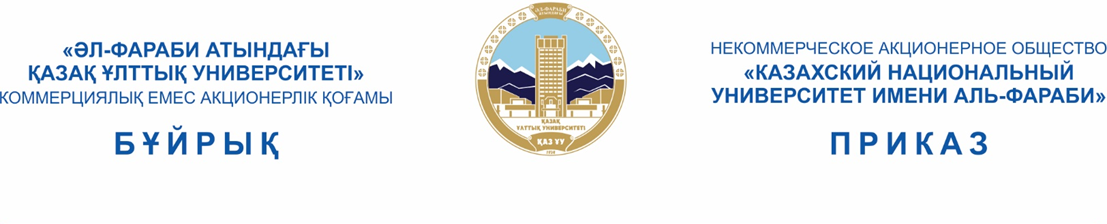 19.05.2023 №1914-б/а Алматы қаласыАлматы қаласыАлматы қаласыГород АлматыГород АлматыГород Алматы№ Студенттердің аты-жөніПрактика базасы1.Аманбосын Алина  Қуанышқызы«BioClean» ЖШС2.Әліқұл Ақбота Талғатқызы«BioClean» ЖШС3.Есенәлі Айгерім Алтынбекқызы«BioClean» ЖШС4.Ташкентбаева Гулжамал Санжаровна ШЖҚ РМҚ "Биология және өсімдіктер биотехнологиясы институты"5.Асқар Аружан Жұмағалиқызы«BioClean» ЖШС6.Алмас Айгерім Ермекқызы«BioClean» ЖШС7.Тельман Манира Жасұланқызы«BioClean» ЖШС8.Ахметалина Наргиза Қайратқызы«BioClean» ЖШС9.Дюсембаева Жанерке Серікбекқызы«BioClean» ЖШС10.Ермекова Милана Ержановна«BioClean» ЖШС11.Сатыбалды Елнур Сейфуллаулы«BioClean» ЖШС12.Шауалиева Кенжегуль Сайлаубаевна«BioClean» ЖШС13.Шаяхметова Алтынай Ельтайқызы«BioClean» ЖШС14.Қасым Айжана Нұрланқызы«BioClean» ЖШС15.Казебекова Жадыра ЕрмекқызыШЖҚ РМҚ "Биология және өсімдіктер биотехнологиясы институты"16.Шарапиева Нурай АртуровнаТОО «BioClean»№ Студенттердің аты-жөніПрактика базасы1.Алыбай Айгерим Бакыткызы«BioClean» ЖШС2.Асканбаева Амина Абзаловна«BioClean» ЖШС3.Бағиман Лаула Өркенқызы «BioClean» ЖШС4.Сабырова Диана Аяновна «BioClean» ЖШС5.Сериков Диас Асхатулы«BioClean» ЖШС6.Сиран Данияр Даулетұлы«BioClean» ЖШС7.Червяков Михаил Александрович«BioClean» ЖШС№Студенттердің аты-жөніПрактика базасыАйдарбек Әмина Сәкенқызы «BioClean» ЖШС     2.Ұлан-Батырова Ләйла Нұрланқызы«BioClean»ЖШС     3.ҚалымӘділжанБауыржанұлыҰлттық биотехнология орталығы, Астана    4.Сатубалдина Алида Сагандыковна«BioClean» ЖШСПодписантИздатель ЭЦП - ҰЛТТЫҚ КУӘЛАНДЫРУШЫ ОРТАЛЫҚ (GOST), ЕРКИНБАЕВА ЛАЗЗАТ, Некоммерческое акционерное общество "Казахский национальный университет имени Аль-Фараби", BIN990140001154Уникальный код: 89619F8FD53D49C1Короткая ссылка:https://short.kaznu.kz/OtDa8M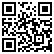 Электрондық құжатты тексеру үшін: https://odo.kaznu.kz/verify мекен-жайына өтіп, қажетті жолдарды толтырыңыз. Электрондық құжаттың көшірмесін тексеру үшін қысқа сілтемеге өтіңіз немесе QR код арқылы оқыңыз. Бұл құжат, «Электрондық құжат және электрондық цифрлық қолтаңба туралы» Қазақстан Республикасының 2003 жылғы 7 қаңтарда шыққан Заңының 7-бабының 1-тармағына сәйкес, қағаз құжатпен тең дәрежелі болып табылады. / Для проверки электронного документа перейдите по адресу: https://odo.kaznu.kz/verify и заполните необходимые поля. Для проверки копии электронного документа перейдите по короткой ссылке или считайте QR код. Данный документ согласно пункту 1 статьи 7 ЗРК от 7 января 2003 года «Об электронном документе и электронной цифровой подписи» равнозначен документу на бумажном носителе.ФИОТип действияВремя и дата согласования или подписанияДанные по ЭЦПКистаубаева А.С.Согласовано16.05.2023 13:01КИСТАУБАЕВА АИДА СЕРИКОВНАЗаядан Б.К.Согласовано16.05.2023 15:09ЗАЯДАН БОЛАТХАН КАЗЫХАНУЛЫТашенова Г.Ф.Согласовано16.05.2023 16:17ТАШЕНОВА ГАУХАР ФАХРАТДИНОВНААсылбеков Е.А.Согласовано16.05.2023 17:20АСЫЛБЕКОВ ЕРАСЫЛ АЙДАРУЛЫАсанов Б.М.Согласовано16.05.2023 17:21АСАНОВ БЕЙБИТ МИЗАНБАЕВИЧБайгараев Н.А.Согласовано16.05.2023 17:39БАЙГАРАЕВ НУРЛАН АЛИЕВИЧСыдыков Н.С.Согласовано16.05.2023 17:47СЫДЫКОВ НУРХАД САПАРБЕКОВИЧИманалиева Н.А.Согласовано19.05.2023 15:11ИМАНАЛИЕВА НАИЛЯ АЙТПЕКОВНАЕркинбаева Л.К.Подписано19.05.2023 17:15ҰЛТТЫҚ КУӘЛАНДЫРУШЫ ОРТАЛЫҚ (GOST), ЕРКИНБАЕВА ЛАЗЗАТ, Некоммерческое акционерное общество "Казахский национальный университет имени Аль-Фараби"